Wiedza o społeczeństwie: Proszę zapoznać się z zakresem i ewentualnie odpowiedzieć na zadane pytanie. Odpowiedzi proszę przesłać na adres:czarnas.nauczanieonline@wp.pl lub i-dziennikFormat – Word; PDFCele: Zapoznanie z systemem studiów wyższych w Polsce. Zapoznanie z systemem rekrutacji. Źródło: podręcznikT: Polskie szkoły wyższe – edukacyjne programy unijne.W ramach współpracy międzynarodowej, uniwersytety i szkoły na poziomie średnim współpracują ze sobą realizując różne programy.a/ Erasmus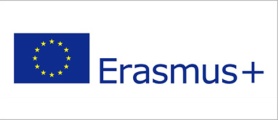 b/ Leonardo da Vinci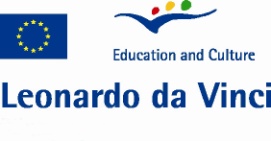 c/ Jean Monnet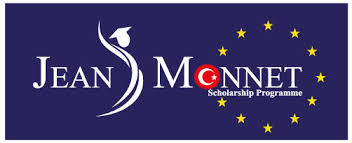 d/ Comenius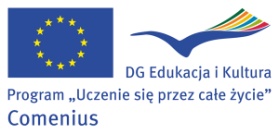 Jaki program realizowany jest w chwili obecnej w naszej szkole?